Практическое занятие. Тема №29  «Лабораторная диагностика гриппа, парагриппа, аденовирусных инфекций»Тесты. Выберите один или несколько правильных ответовВИРУСЫ – ВОЗБУДИТЕЛИ ОРВИ гриппапарагриппа аденовирусы коронавирусывсе вышеперечисленныеВИРУС ГРИППА РНК-содержащийимеет суперкапсид имеет спиральный тип симметрии имеет кубический тип симметриимелкийОСОБЕННОСТИ ПАТОГЕНЕЗА ПРИ ГРИППЕ первичная репродукция в слизистой верхних дыхательных путейвирогениявирусемиявторичный иммунодефицитосложнения: вторичная бактериальная пневмония, обострение хронических заболеванийИССЛЕДУЕМЫЙ МАТЕРИАЛ ПРИ РЕТРОСПЕКТИВНОЙ ДИАГНОСТИКЕ ГРИППАносоглоточный смывпарные сыворотки отпечатки со слизистой носакровьмокротаПРИ ВИРУСОЛОГИЧЕСКОЙ ДИАГНОСТИКЕ ГРИППА ПРОВОДЯТисследование парных сыворотокпостановку кожно-аллергической пробыопределение нуклеиновой кислоты вирусавыделение, индикацию и идентификацию вирусаопределение противовирусного иммунитета2.Теория. Ответить на вопросы: Изучите рисунок – схему вириона гриппа.  Заполните таблицу по вариантам: № студента в списке группы соответствует № графы в таблице для заполнения.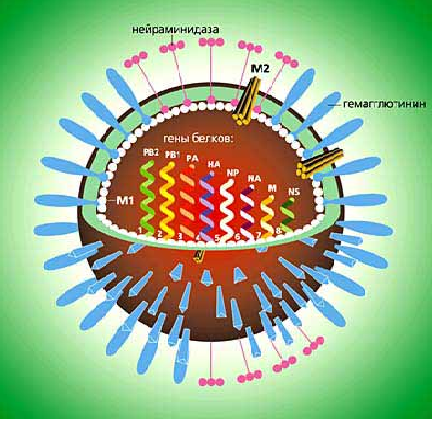 3. Практика. Проведите вирусологическое исследование с целью диагностики гриппа.     Обследуемые  А, В, С, Д  с клиническим диагнозом  ОРВИ. Грипп?Выполнить практическое задание по вариантам (по  списку группы). Обследуемый А:   студентам №1,2.; В: студентам  №3,4; С: студентам №4,5;  Обследуемый Д: – всем.Результат РГА (для всех вариантов) 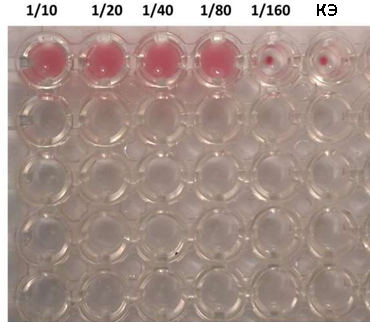 Результаты РТГА (см свой вариант) Контроль ингредиентов реакции - один для всех вариантов.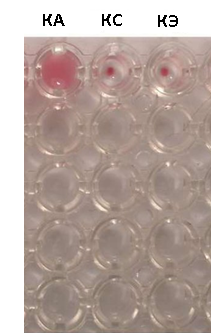 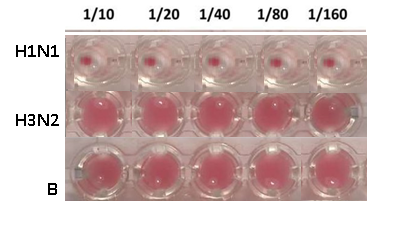 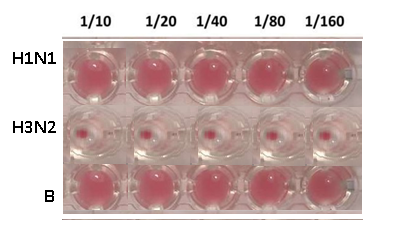               Вариант 1 Обследуемый А                                        Вариант 2 Обследуемый В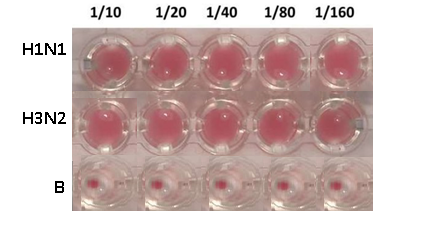 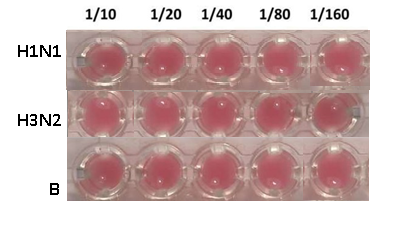              Вариант 3    обследуемый С                                        Вариант 4   обследуемый ДОтвет (свой вариант) оформите в таблицах:3.1. МИБП. Указать что содержат, для чего и как применяются, дать краткий комментарий – вывод.«Гриппол» (эпид. сезон 2018-2019)«Гриппол +» (эпид. сезон 2019-2020)Основные структуры вириона гриппа(выбрать нужное)Роль в эпидемическом процессе Роль в процессе репродукции вирусаРоль в формированиииммунитетаРоль мишени при терапииРоль в качестве компонентов вакцинРоль в качестве маркеров при диагностике 123456-РНКМ1М2гемагглютининнейраминидазаИсследуемый материал МетодЧто делают на 1этапе?Цель РГАИнгредиенты реакцииРезультатДостоверность Вывод Цель РТГАИнгредиенты реакцииРезультатДостоверность Вывод РезультатДостоверность Вывод Обследуемый (свой вариант) Обследуемый (свой вариант) Обследуемый ДОбследуемый Д